ГЛАВАМ АДМИНИСТРАЦИЙ МУНИЦИПАЛЬНЫХ РАЙОНОВ И МЭРАМ ГОРОДСКИХ ОКРУГОВ ЧЕЧЕНСКОЙ РЕСПУБЛИКИУправление Федеральной службы государственной регистрации, кадастра и картографии по Чеченской Республике просит Вас рассмотреть вопрос о публикации в средствах массовой информации периодическом издании (районная газета) статью посвященную изменениям в учетно-регистрационной системе, а также на сайте администрации.О проведенной публикации просим сообщить с указанием ссылки в срок до 01.03.2024г.Приложение: на 2 листа.С уважением,	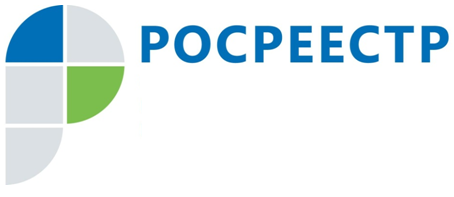 #РосреестрНемного о государственной геодезической сетиВ Управлении Росреестра по Чеченской Республике Магомед Казаев сообщил, что для обеспечения выполнения геодезических и картографических работ на территории Российской Федерации создаются и используются государственная геодезическая сеть, государственная нивелирная сеть и государственная гравиметрическая сеть.Государственная геодезическая сеть создается и используется в целях установления государственных систем координат, их распространения на территорию Российской Федерации и обеспечения возможности создания геодезических сетей специального назначения.Структура государственной геодезической сети:1. Структура государственной геодезической сети формируется по принципу перехода от сетей высшей точности к сетям менее точным и включает:фундаментальную астрономо-геодезическую сеть;высокоточную геодезическую сеть;спутниковую геодезическую сеть 1 класса.2. В структуру государственной геодезической сети также входят ранее созданные геодезические сети:астрономо-геодезическая сеть 1 и 2 классов;геодезические сети сгущения 3 и 4 классов.Требования к созданию государственной геодезической сети, включая требования к геодезическим пунктам:Пункты государственной геодезической сети создаются с учетом норм плотности размещения на территории Российской Федерации геодезических пунктов государственной геодезической сети, нивелирных пунктов государственной нивелирной сети и гравиметрических пунктов государственной гравиметрической сети, утвержденных распоряжением Правительства Российской Федерации от 3 ноября 2016 г. № 2347-р.Справочно: Приказ Росреестра от 19 сентября 2022 г. № П/0344 «Об установлении структуры государственной геодезической сети и требований к созданию государственной геодезической сети, включая требования к геодезическим пунктам».Заместитель руководителя Управления Росреестра по Чеченской РеспубликеА.Л. ШаиповФЕДЕРАЛЬНАЯ СЛУЖБА ГОСУДАРСТВЕННОЙ РЕГИСТРАЦИИ, КАДАСТРА И КАРТОГРАФИИ(РОСРЕЕСТР)Управление Федеральной службы государственной регистрации, кадастра и картографии по Чеченской Республике (Управление Росреестра по Чеченской Республике)ЗАМЕСТИТЕЛЬ РУКОВОДИТЕЛЯул. Моздокская, 35, г. Грозный, 364020                                     тел.: (8712) 22-31-29, факс: (8712) 22-22-89e-mail.: 20_upr@rosreestr.ru, http://www.rosreestr.gov.ru                              А.Л. Шаипов